Format Taxatierapport t.b.v. de Eindtoets Taxeren Landelijk & Agrarisch Vastgoed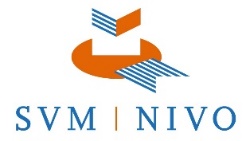 (Gebaseerd op Bijlage 1 van Praktijkhandreiking LAV van NRVT versie 1-1-2022)Gecorrigeerde vervangingswaardeZwart veld = informatie wordt vooraf gegevenBlauw veld = door de kandidaat in te vullenA. OPDRACHTA. OPDRACHTA. OPDRACHTA. OPDRACHTNaam opdrachtgever(s) – naam, adres, postcode en plaatsNaam opdrachtgever(s) – naam, adres, postcode en plaatsNaam opdrachtgever(s) – naam, adres, postcode en plaatsNaam opdrachtgever(s) – naam, adres, postcode en plaatsNaam opdrachtgever(s) – naam, adres, postcode en plaatsNaam taxateurNaam taxateurNaam taxateurNaam taxateurNaam taxateurNaam taxatiebedrijfNaam taxatiebedrijfNaam taxatiebedrijfNaam taxatiebedrijfNaam taxatiebedrijfAdres taxatiebedrijfAdres taxatiebedrijfAdres taxatiebedrijfAdres taxatiebedrijfAdres taxatiebedrijfDoel van de taxatieDoel van de taxatieDoel van de taxatieDoel van de taxatieDoel van de taxatieType taxatieType taxatieType taxatieType taxatieType taxatieBevestiging taxatie conform welke standaardenBevestiging taxatie conform welke standaardenBevestiging taxatie conform welke standaardenBevestiging taxatie conform welke standaardenWelke internationale taxatiestandaarden zijn van toepassing?Welke internationale taxatiestandaarden zijn van toepassing?Welke internationale taxatiestandaarden zijn van toepassing?Welke internationale taxatiestandaarden zijn van toepassing?Welke internationale taxatiestandaarden zijn van toepassing?Welk tuchtrecht is van toepassing?Welk tuchtrecht is van toepassing?Welk tuchtrecht is van toepassing?Welk tuchtrecht is van toepassing?Welk tuchtrecht is van toepassing?B. IDENTIFICATIE VAN HET TE TAXEREN OBJECTB. IDENTIFICATIE VAN HET TE TAXEREN OBJECTB. IDENTIFICATIE VAN HET TE TAXEREN OBJECTB. IDENTIFICATIE VAN HET TE TAXEREN OBJECTObjecttype (omschrijf de onroerende zaak dusdanig dat de opdrachtgever zich een beeld kan vormen van de aard en de omvang van het object + eventuele bijzonderheden) / Korte objectomschrijvingObjecttype (omschrijf de onroerende zaak dusdanig dat de opdrachtgever zich een beeld kan vormen van de aard en de omvang van het object + eventuele bijzonderheden) / Korte objectomschrijvingObjecttype (omschrijf de onroerende zaak dusdanig dat de opdrachtgever zich een beeld kan vormen van de aard en de omvang van het object + eventuele bijzonderheden) / Korte objectomschrijvingObjecttype (omschrijf de onroerende zaak dusdanig dat de opdrachtgever zich een beeld kan vormen van de aard en de omvang van het object + eventuele bijzonderheden) / Korte objectomschrijvingObjecttype (omschrijf de onroerende zaak dusdanig dat de opdrachtgever zich een beeld kan vormen van de aard en de omvang van het object + eventuele bijzonderheden) / Korte objectomschrijvingAdresAdresAdresAdresAdresPostcode, plaatsPostcode, plaatsPostcode, plaatsPostcode, plaatsPostcode, plaatsC. TAXATIEC. TAXATIEWaardepeildatum	Waardepeildatum	Waardepeildatum	Waardepeildatum	Waardepeildatum	Het object is per waardepeildatum getaxeerd op: MarktwaardeHet object is per waardepeildatum getaxeerd op: MarktwaardeHet object is per waardepeildatum getaxeerd op: MarktwaardeHet object is per waardepeildatum getaxeerd op: MarktwaardeHet object is per waardepeildatum getaxeerd op: MarktwaardeOptioneel: Optioneel: Het object is per waardepeildatum getaxeerd op: Marktwaarde met als bijzonder uitgangspuntHet object is per waardepeildatum getaxeerd op: Marktwaarde met als bijzonder uitgangspuntBijzonder uitgangspunt:Bijzonder uitgangspunt:Bijzonder uitgangspunt:Het object is per waardepeildatum getaxeerd op: Marktwaarde met als bijzonder uitgangspuntHet object is per waardepeildatum getaxeerd op: Marktwaarde met als bijzonder uitgangspuntMarktwaarde:Marktwaarde:Marktwaarde:D. GEBRUIKSSITUATIED. GEBRUIKSSITUATIEGebruikssituatieGebruikssituatieHet object is ten tijde van de taxatie in gebruik bij (naam gebruiker):Het object is ten tijde van de taxatie in gebruik bij (naam gebruiker):Het object is ten tijde van de taxatie in gebruik bij (naam gebruiker):Het object is ten tijde van de taxatie in gebruik bij (naam gebruiker):Het object is ten tijde van de taxatie in gebruik bij (naam gebruiker):Ten behoeve van de volgende activiteiten: Ten behoeve van de volgende activiteiten: Ten behoeve van de volgende activiteiten: Ten behoeve van de volgende activiteiten: Ten behoeve van de volgende activiteiten: E. JURIDISCHE. JURIDISCHE. JURIDISCHE. JURIDISCHKadastrale rechercheKadastrale rechercheKadastrale rechercheKadastrale rechercheGemeenteSectie en nummerSectie en nummer(Geschatte) grootte(Geschatte) grootte(Geschatte) grootteZakelijk rechtOmschrijvingPrivaatrechtelijke aspectenPrivaatrechtelijke aspectenPrivaatrechtelijke aspectenPrivaatrechtelijke aspectenPrivaatrechtelijke aspectenUit de laatste akte van levering(en) zijn bezwaringen als bedoeld in art 3:16 BW geconstateerd.Uit de laatste akte van levering(en) zijn bezwaringen als bedoeld in art 3:16 BW geconstateerd.Uit de laatste akte van levering(en) zijn bezwaringen als bedoeld in art 3:16 BW geconstateerd.Uit de laatste akte van levering(en) zijn bezwaringen als bedoeld in art 3:16 BW geconstateerd.Uit de laatste akte van levering(en) zijn bezwaringen als bedoeld in art 3:16 BW geconstateerd.Vul in: wel/geen, bijzondere erfdienstbaarheden, bijzondere kwalitatieve rechten en verplichtingen, overige bijzondere lasten en beperkingen, enz.Vul in: wel/geen, bijzondere erfdienstbaarheden, bijzondere kwalitatieve rechten en verplichtingen, overige bijzondere lasten en beperkingen, enz.Vul in: wel/geen, bijzondere erfdienstbaarheden, bijzondere kwalitatieve rechten en verplichtingen, overige bijzondere lasten en beperkingen, enz.Gebruiksbepalingen t.a.v. het recht van erfpacht/opstal:Gebruiksbepalingen t.a.v. het recht van erfpacht/opstal:Gebruiksbepalingen t.a.v. het recht van erfpacht/opstal:Gebruiksbepalingen t.a.v. het recht van erfpacht/opstal:Gebruiksbepalingen t.a.v. het recht van erfpacht/opstal:Soort recht:Datum uitgifte/vestiging:Einddatum van het recht:Grond is in eigendom van:Huidig tijdvak loopt van/tot:Overig:Soort recht:Datum uitgifte/vestiging:Einddatum van het recht:Grond is in eigendom van:Huidig tijdvak loopt van/tot:Overig:Soort recht:Datum uitgifte/vestiging:Einddatum van het recht:Grond is in eigendom van:Huidig tijdvak loopt van/tot:Overig:Gebruiksbepalingen t.a.v. het recht van vruchtgebruik:Gebruiksbepalingen t.a.v. het recht van vruchtgebruik:Gebruiksbepalingen t.a.v. het recht van vruchtgebruik:Gebruiksbepalingen t.a.v. het recht van vruchtgebruik:Gebruiksbepalingen t.a.v. het recht van vruchtgebruik:Datum vestiging:Bloot eigenaar: Vruchtgebruiker: Wijze van beëindiging:Overig:Datum vestiging:Bloot eigenaar: Vruchtgebruiker: Wijze van beëindiging:Overig:Datum vestiging:Bloot eigenaar: Vruchtgebruiker: Wijze van beëindiging:Overig:Pacht:Pacht:Pacht:Pacht:Pacht:Pachtvorm:Pachtduur:Einddatum:Vastgestelde pachtsom:Datum goedkeuring:Verplichtingen bij aanvang pacht:Wijzigingen bij aanvang pacht:Pachtvorm:Pachtduur:Einddatum:Vastgestelde pachtsom:Datum goedkeuring:Verplichtingen bij aanvang pacht:Wijzigingen bij aanvang pacht:Pachtvorm:Pachtduur:Einddatum:Vastgestelde pachtsom:Datum goedkeuring:Verplichtingen bij aanvang pacht:Wijzigingen bij aanvang pacht:Leg uit waarom deze aspecten wel of niet relevant zijn voor of van invloed zijn op de waarde. Leg uit waarom deze aspecten wel of niet relevant zijn voor of van invloed zijn op de waarde. Leg uit waarom deze aspecten wel of niet relevant zijn voor of van invloed zijn op de waarde. Leg uit waarom deze aspecten wel of niet relevant zijn voor of van invloed zijn op de waarde. Leg uit waarom deze aspecten wel of niet relevant zijn voor of van invloed zijn op de waarde. Milieu- en productierechtenMilieu- en productierechtenMilieu- en productierechtenMilieu- en productierechtenMilieu- en productierechtenIn het kader van het huidige c.q. beoogde gebruik zijn de navolgende vergunningen aanwezig:In het kader van het huidige c.q. beoogde gebruik zijn de navolgende vergunningen aanwezig:In het kader van het huidige c.q. beoogde gebruik zijn de navolgende vergunningen aanwezig:In het kader van het huidige c.q. beoogde gebruik zijn de navolgende vergunningen aanwezig:In het kader van het huidige c.q. beoogde gebruik zijn de navolgende vergunningen aanwezig:Van toepassing zijnde productierechten:Van toepassing zijnde productierechten:Van toepassing zijnde productierechten:Van toepassing zijnde productierechten:Van toepassing zijnde productierechten:Overige van toepassing zijnde rechten of beschikkingen:Overige van toepassing zijnde rechten of beschikkingen:Overige van toepassing zijnde rechten of beschikkingen:Overige van toepassing zijnde rechten of beschikkingen:Overige van toepassing zijnde rechten of beschikkingen:Leg uit waarom deze aspecten met betrekking tot vergunningen en rechten wel of niet relevant zijn voor of van invloed zijn op de waarde.Leg uit waarom deze aspecten met betrekking tot vergunningen en rechten wel of niet relevant zijn voor of van invloed zijn op de waarde.Leg uit waarom deze aspecten met betrekking tot vergunningen en rechten wel of niet relevant zijn voor of van invloed zijn op de waarde.Leg uit waarom deze aspecten met betrekking tot vergunningen en rechten wel of niet relevant zijn voor of van invloed zijn op de waarde.Leg uit waarom deze aspecten met betrekking tot vergunningen en rechten wel of niet relevant zijn voor of van invloed zijn op de waarde.Publiekrechtelijke aspectenPubliekrechtelijke aspectenPubliekrechtelijke aspectenPubliekrechtelijke aspectenDe volgende aspecten met betrekking tot bestemming en gebruiksmogelijkheden zijn op het object van toepassing.De volgende aspecten met betrekking tot bestemming en gebruiksmogelijkheden zijn op het object van toepassing.De volgende aspecten met betrekking tot bestemming en gebruiksmogelijkheden zijn op het object van toepassing.De volgende aspecten met betrekking tot bestemming en gebruiksmogelijkheden zijn op het object van toepassing.Leg uit welke van bovengenoemde aspecten met betrekking tot bestemming en gebruiksmogelijkheden wel of niet relevant zijn voor of van invloed zijn op de waarde en waarom.Leg uit welke van bovengenoemde aspecten met betrekking tot bestemming en gebruiksmogelijkheden wel of niet relevant zijn voor of van invloed zijn op de waarde en waarom.Leg uit welke van bovengenoemde aspecten met betrekking tot bestemming en gebruiksmogelijkheden wel of niet relevant zijn voor of van invloed zijn op de waarde en waarom.Leg uit welke van bovengenoemde aspecten met betrekking tot bestemming en gebruiksmogelijkheden wel of niet relevant zijn voor of van invloed zijn op de waarde en waarom.F. MILIEU-ASPECTENF. MILIEU-ASPECTENF. MILIEU-ASPECTENOmschrijving van (een risico van) milieuverontreiniging in de bodem, water of verwerkte materialen (o.a. asbest).Omschrijving van (een risico van) milieuverontreiniging in de bodem, water of verwerkte materialen (o.a. asbest).Omschrijving van (een risico van) milieuverontreiniging in de bodem, water of verwerkte materialen (o.a. asbest).Omschrijving van (een risico van) milieuverontreiniging in de bodem, water of verwerkte materialen (o.a. asbest).Leg uit waarom dit wel of niet relevant is voor of van invloed is op de taxatie.Leg uit waarom dit wel of niet relevant is voor of van invloed is op de taxatie.Leg uit waarom dit wel of niet relevant is voor of van invloed is op de taxatie.Leg uit waarom dit wel of niet relevant is voor of van invloed is op de taxatie.G. SPECIFICATIES FYSIEKE AARD OBJECTG. SPECIFICATIES FYSIEKE AARD OBJECTBedrijfswoningOmschrijvingOmschrijvingOmschrijvingBouwjaar:Bouwaard:Energielabel:Gebruiksoppervlakte wonenInrichting, indeling en gebruik:Onderhouds- en bouwkundige staat:Bedrijfsgebouw 1OmschrijvingOmschrijvingOmschrijvingBouwjaar:Afmetingen:Bedrijfsgebouw 1Inrichting, indeling en gebruik:Inrichting, indeling en gebruik:Inrichting, indeling en gebruik:Bedrijfsgebouw 1Geef een globale beschrijving van de onderhouds- en bouwkundige staat van het gebouw, inclusief bouwkundige gebreken, de kosten voor direct noodzakelijk herstel van achterstallig onderhoud en of er aanleiding is tot nader (bouwkundig) onderzoek.Geef een globale beschrijving van de onderhouds- en bouwkundige staat van het gebouw, inclusief bouwkundige gebreken, de kosten voor direct noodzakelijk herstel van achterstallig onderhoud en of er aanleiding is tot nader (bouwkundig) onderzoek.Geef een globale beschrijving van de onderhouds- en bouwkundige staat van het gebouw, inclusief bouwkundige gebreken, de kosten voor direct noodzakelijk herstel van achterstallig onderhoud en of er aanleiding is tot nader (bouwkundig) onderzoek.Bedrijfsgebouw 1Geef een overzicht van aanwezige voorzieningen en installaties.Geef een overzicht van aanwezige voorzieningen en installaties.Geef een overzicht van aanwezige voorzieningen en installaties.Bedrijfsgebouw 2OmschrijvingOmschrijvingOmschrijvingBouwjaar:Afmetingen:Bedrijfsgebouw 2Inrichting, indeling en gebruik:Inrichting, indeling en gebruik:Inrichting, indeling en gebruik:Bedrijfsgebouw 2Geef een globale beschrijving van de onderhouds- en bouwkundige staat van het gebouw, inclusief bouwkundige gebreken, de kosten voor direct noodzakelijk herstel van achterstallig onderhoud en of er aanleiding is tot nader (bouwkundig) onderzoek.Geef een globale beschrijving van de onderhouds- en bouwkundige staat van het gebouw, inclusief bouwkundige gebreken, de kosten voor direct noodzakelijk herstel van achterstallig onderhoud en of er aanleiding is tot nader (bouwkundig) onderzoek.Geef een globale beschrijving van de onderhouds- en bouwkundige staat van het gebouw, inclusief bouwkundige gebreken, de kosten voor direct noodzakelijk herstel van achterstallig onderhoud en of er aanleiding is tot nader (bouwkundig) onderzoek.Bedrijfsgebouw 2Geef een overzicht van aanwezige voorzieningen en installaties.Geef een overzicht van aanwezige voorzieningen en installaties.Geef een overzicht van aanwezige voorzieningen en installaties.Bedrijfsgebouw 3OmschrijvingOmschrijvingOmschrijvingBouwjaar:Afmetingen:Bedrijfsgebouw 3Inrichting, indeling en gebruik:Inrichting, indeling en gebruik:Inrichting, indeling en gebruik:Bedrijfsgebouw 3Geef een globale beschrijving van de onderhouds- en bouwkundige staat van het gebouw, inclusief bouwkundige gebreken, de kosten voor direct noodzakelijk herstel van achterstallig onderhoud en of er aanleiding is tot nader (bouwkundig) onderzoek.Geef een globale beschrijving van de onderhouds- en bouwkundige staat van het gebouw, inclusief bouwkundige gebreken, de kosten voor direct noodzakelijk herstel van achterstallig onderhoud en of er aanleiding is tot nader (bouwkundig) onderzoek.Geef een globale beschrijving van de onderhouds- en bouwkundige staat van het gebouw, inclusief bouwkundige gebreken, de kosten voor direct noodzakelijk herstel van achterstallig onderhoud en of er aanleiding is tot nader (bouwkundig) onderzoek.Bedrijfsgebouw 3Geef een overzicht van aanwezige voorzieningen en installaties.Geef een overzicht van aanwezige voorzieningen en installaties.Geef een overzicht van aanwezige voorzieningen en installaties.Overige aanwezige voorzieningen en installatiesOverige aanwezige voorzieningen en installatiesOverige aanwezige voorzieningen en installatiesOverige aanwezige voorzieningen en installatiesCultuurgrond:Omschrijving:Omschrijving:Omschrijving:Cultuurgrond:Ontsluiting:Ontsluiting:Ontsluiting:Cultuurgrond:Kavelvorm:Kavelvorm:Kavelvorm:Cultuurgrond:Schaduwwerking:Schaduwwerking:Schaduwwerking:Cultuurgrond:Waterhuishouding / drainage:Waterhuishouding / drainage:Waterhuishouding / drainage:Cultuurgrond:Droogtegevoelig:Droogtegevoelig:Droogtegevoelig:Cultuurgrond:Geschiktheid:Geschiktheid:Geschiktheid:Licht toe welke van bovengenoemde kenmerken van het object met name relevant zijn voor de taxatie en hoe dit in de waardering zou moeten worden meegenomen.Licht toe welke van bovengenoemde kenmerken van het object met name relevant zijn voor de taxatie en hoe dit in de waardering zou moeten worden meegenomen.Licht toe welke van bovengenoemde kenmerken van het object met name relevant zijn voor de taxatie en hoe dit in de waardering zou moeten worden meegenomen.Licht toe welke van bovengenoemde kenmerken van het object met name relevant zijn voor de taxatie en hoe dit in de waardering zou moeten worden meegenomen.H. LOCATIEH. LOCATIEH. LOCATIESpecifieke kenmerken van de locatie van het object. Waaronder: 
- wijk, stand en aard van belendingen
- bereikbaarheid (per personenauto en vrachtauto)
- voorzieningen 
- eventuele overige relevante omgevingsfactorenSpecifieke kenmerken van de locatie van het object. Waaronder: 
- wijk, stand en aard van belendingen
- bereikbaarheid (per personenauto en vrachtauto)
- voorzieningen 
- eventuele overige relevante omgevingsfactorenSpecifieke kenmerken van de locatie van het object. Waaronder: 
- wijk, stand en aard van belendingen
- bereikbaarheid (per personenauto en vrachtauto)
- voorzieningen 
- eventuele overige relevante omgevingsfactorenSpecifieke kenmerken van de locatie van het object. Waaronder: 
- wijk, stand en aard van belendingen
- bereikbaarheid (per personenauto en vrachtauto)
- voorzieningen 
- eventuele overige relevante omgevingsfactorenWelke kenmerken van de locatie van het object zijn met name relevant voor of van invloed op de waarde? Licht uw antwoord toe.Welke kenmerken van de locatie van het object zijn met name relevant voor of van invloed op de waarde? Licht uw antwoord toe.Welke kenmerken van de locatie van het object zijn met name relevant voor of van invloed op de waarde? Licht uw antwoord toe.Welke kenmerken van de locatie van het object zijn met name relevant voor of van invloed op de waarde? Licht uw antwoord toe.I. BEOORDELING EN ONDERBOUWINGI. BEOORDELING EN ONDERBOUWINGI. BEOORDELING EN ONDERBOUWINGCourantheidCourantheidCourantheidBeschrijf de courantheid van het object op de volgende gebieden:
- Locatiebeoordeling
- Objectbeoordeling
- Mate van verkoopbaarheid (beschrijving)Beschrijf de courantheid van het object op de volgende gebieden:
- Locatiebeoordeling
- Objectbeoordeling
- Mate van verkoopbaarheid (beschrijving)Beschrijf de courantheid van het object op de volgende gebieden:
- Locatiebeoordeling
- Objectbeoordeling
- Mate van verkoopbaarheid (beschrijving)Beschrijf de courantheid van het object op de volgende gebieden:
- Locatiebeoordeling
- Objectbeoordeling
- Mate van verkoopbaarheid (beschrijving)Locatiebeoordeling

Beschrijf de courantheid van het object op de volgende gebieden:
- Locatiebeoordeling
- Objectbeoordeling
- Mate van verkoopbaarheid (beschrijving)Beschrijf de courantheid van het object op de volgende gebieden:
- Locatiebeoordeling
- Objectbeoordeling
- Mate van verkoopbaarheid (beschrijving)Beschrijf de courantheid van het object op de volgende gebieden:
- Locatiebeoordeling
- Objectbeoordeling
- Mate van verkoopbaarheid (beschrijving)Beschrijf de courantheid van het object op de volgende gebieden:
- Locatiebeoordeling
- Objectbeoordeling
- Mate van verkoopbaarheid (beschrijving)Objectbeoordeling
Beschrijf de courantheid van het object op de volgende gebieden:
- Locatiebeoordeling
- Objectbeoordeling
- Mate van verkoopbaarheid (beschrijving)Beschrijf de courantheid van het object op de volgende gebieden:
- Locatiebeoordeling
- Objectbeoordeling
- Mate van verkoopbaarheid (beschrijving)Beschrijf de courantheid van het object op de volgende gebieden:
- Locatiebeoordeling
- Objectbeoordeling
- Mate van verkoopbaarheid (beschrijving)Beschrijf de courantheid van het object op de volgende gebieden:
- Locatiebeoordeling
- Objectbeoordeling
- Mate van verkoopbaarheid (beschrijving)VerkoopbaarheidRisico-analyseRisico-analyseRisico-analyseStel een SWOT-analyse op waarin de bijzonderheden vermeld worden die onderscheidend zijn voor het getaxeerde object dan wel bepalend zijn voor toekomstige ontwikkelingen.Stel een SWOT-analyse op waarin de bijzonderheden vermeld worden die onderscheidend zijn voor het getaxeerde object dan wel bepalend zijn voor toekomstige ontwikkelingen.Stel een SWOT-analyse op waarin de bijzonderheden vermeld worden die onderscheidend zijn voor het getaxeerde object dan wel bepalend zijn voor toekomstige ontwikkelingen.Stel een SWOT-analyse op waarin de bijzonderheden vermeld worden die onderscheidend zijn voor het getaxeerde object dan wel bepalend zijn voor toekomstige ontwikkelingen.Sterkte

Stel een SWOT-analyse op waarin de bijzonderheden vermeld worden die onderscheidend zijn voor het getaxeerde object dan wel bepalend zijn voor toekomstige ontwikkelingen.Stel een SWOT-analyse op waarin de bijzonderheden vermeld worden die onderscheidend zijn voor het getaxeerde object dan wel bepalend zijn voor toekomstige ontwikkelingen.Stel een SWOT-analyse op waarin de bijzonderheden vermeld worden die onderscheidend zijn voor het getaxeerde object dan wel bepalend zijn voor toekomstige ontwikkelingen.Stel een SWOT-analyse op waarin de bijzonderheden vermeld worden die onderscheidend zijn voor het getaxeerde object dan wel bepalend zijn voor toekomstige ontwikkelingen.Zwakte
Stel een SWOT-analyse op waarin de bijzonderheden vermeld worden die onderscheidend zijn voor het getaxeerde object dan wel bepalend zijn voor toekomstige ontwikkelingen.Stel een SWOT-analyse op waarin de bijzonderheden vermeld worden die onderscheidend zijn voor het getaxeerde object dan wel bepalend zijn voor toekomstige ontwikkelingen.Stel een SWOT-analyse op waarin de bijzonderheden vermeld worden die onderscheidend zijn voor het getaxeerde object dan wel bepalend zijn voor toekomstige ontwikkelingen.Stel een SWOT-analyse op waarin de bijzonderheden vermeld worden die onderscheidend zijn voor het getaxeerde object dan wel bepalend zijn voor toekomstige ontwikkelingen.Kansen
Stel een SWOT-analyse op waarin de bijzonderheden vermeld worden die onderscheidend zijn voor het getaxeerde object dan wel bepalend zijn voor toekomstige ontwikkelingen.Stel een SWOT-analyse op waarin de bijzonderheden vermeld worden die onderscheidend zijn voor het getaxeerde object dan wel bepalend zijn voor toekomstige ontwikkelingen.Stel een SWOT-analyse op waarin de bijzonderheden vermeld worden die onderscheidend zijn voor het getaxeerde object dan wel bepalend zijn voor toekomstige ontwikkelingen.Stel een SWOT-analyse op waarin de bijzonderheden vermeld worden die onderscheidend zijn voor het getaxeerde object dan wel bepalend zijn voor toekomstige ontwikkelingen.BedreigingenMarktMarktMarktBeschrijf op basis van de beschikbare referentiegegevens de marktomstandigheden voor het betreffende pand zo volledig mogelijk.Beschrijf op basis van de beschikbare referentiegegevens de marktomstandigheden voor het betreffende pand zo volledig mogelijk.Beschrijf op basis van de beschikbare referentiegegevens de marktomstandigheden voor het betreffende pand zo volledig mogelijk.Beschrijf op basis van de beschikbare referentiegegevens de marktomstandigheden voor het betreffende pand zo volledig mogelijk.Taxatieonzekerheid Taxatieonzekerheid Taxatieonzekerheid Licht toe of en welke bovenmatige schattingsonzekerheden er zijn. Zo ja, licht toe waardoor dit wordt veroorzaakt.Nb. Vul dit onderdeel in vanuit de aanname dat u alle relevante marktinformatie hebt ontvangen, kortom, zoals u dat in een reguliere taxatie zou doen. Beroep u dus niet op het gegeven dat de marktinformatie in deze examencontext per definitie beperkt is.Licht toe of en welke bovenmatige schattingsonzekerheden er zijn. Zo ja, licht toe waardoor dit wordt veroorzaakt.Nb. Vul dit onderdeel in vanuit de aanname dat u alle relevante marktinformatie hebt ontvangen, kortom, zoals u dat in een reguliere taxatie zou doen. Beroep u dus niet op het gegeven dat de marktinformatie in deze examencontext per definitie beperkt is.Licht toe of en welke bovenmatige schattingsonzekerheden er zijn. Zo ja, licht toe waardoor dit wordt veroorzaakt.Nb. Vul dit onderdeel in vanuit de aanname dat u alle relevante marktinformatie hebt ontvangen, kortom, zoals u dat in een reguliere taxatie zou doen. Beroep u dus niet op het gegeven dat de marktinformatie in deze examencontext per definitie beperkt is.Licht toe of en welke bovenmatige schattingsonzekerheden er zijn. Zo ja, licht toe waardoor dit wordt veroorzaakt.Nb. Vul dit onderdeel in vanuit de aanname dat u alle relevante marktinformatie hebt ontvangen, kortom, zoals u dat in een reguliere taxatie zou doen. Beroep u dus niet op het gegeven dat de marktinformatie in deze examencontext per definitie beperkt is.Toelichting op de waarderingVoer de vergelijkingsmethode en de gecorrigeerde-vervangingswaarde-methode uit op het examenobject: geef bij de gecorrigeerde vervangingswaarde de berekeningen weer in het rekenmodel in Excel en licht de genomen uitgangspunten toe.VergelijkingsmethodeVul onderstaande tabel in. Geef aan: 1 = Goed vergelijkbaar; 2 = Redelijk vergelijkbaar; 3 = Matig vergelijkbaar; 4 = Slecht vergelijkbaarVoer de vergelijkingsmethode en de gecorrigeerde-vervangingswaarde-methode uit op het examenobject: geef bij de gecorrigeerde vervangingswaarde de berekeningen weer in het rekenmodel in Excel en licht de genomen uitgangspunten toe.VergelijkingsmethodeVul onderstaande tabel in. Geef aan: 1 = Goed vergelijkbaar; 2 = Redelijk vergelijkbaar; 3 = Matig vergelijkbaar; 4 = Slecht vergelijkbaarAdresGrondsoortHuiskavel/veldkavelBedrijfsgebouwenBedrijfswoningStaat van onderhoudMotiveer per referentieobject kort in hoeverre u dit een geschikt / passend referentieobject acht, en welke wezenlijke verschillen daarbij van belang acht.Onderbouw voor deze referentieobjecten per referentieobject in woord en getal hoe u van de verkoopprijs van de referentieobjecten naar de marktwaarde van het taxatieobject rekent. Geef een onderbouwing van de gekozen vervangingswaarden.Geef een onderbouwing van de gekozen vervangingswaarden.Geef een onderbouwing van de toegepaste correcties.Geef een onderbouwing van de toegepaste correcties.Licht overige relevante uitgangspunten van de berekening toe.Licht overige relevante uitgangspunten van de berekening toe.Licht de uiteindelijke marktwaarde toe.Geef aan welke hoofdmethode(n) is/zijn gebruikt om de onderhavige waarde op te baseren en (eventueel) welke methode(n) als schaduwmethode(n) is/zijn gebruikt. Licht toe waarom hier voor de betreffende methodiek(en) wordt gekozen.Geef aan welke hoofdmethode(n) is/zijn gebruikt om de onderhavige waarde op te baseren en (eventueel) welke methode(n) als schaduwmethode(n) is/zijn gebruikt. Licht toe waarom hier voor de betreffende methodiek(en) wordt gekozen.Leg uit hoe vanuit bovenstaande tot de marktwaarde is gekomen.Licht daarbij minimaal toe: met welke aspecten rekening is gehouden om tot de marktwaarde te komen. hoe de referenties zijn meegenomen in de waardering om tot de marktwaarde te komen. Leg uit hoe vanuit bovenstaande tot de marktwaarde is gekomen.Licht daarbij minimaal toe: met welke aspecten rekening is gehouden om tot de marktwaarde te komen. hoe de referenties zijn meegenomen in de waardering om tot de marktwaarde te komen. 